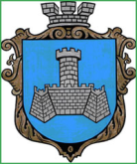 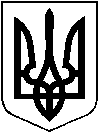 УКРАЇНАВІННИЦЬКОЇ ОБЛАСТІМІСТО ХМІЛЬНИКРОЗПОРЯДЖЕННЯМІСЬКОГО ГОЛОВИвід “21” лютого 2020 р.                                                                            №70-рПро відзначення на місцевому рівні професіоналів різних напрямків роботи, пов’язаних із життєдіяльністю міста, ювілярів та трудових колективів Хмільника На виконання п. 3 розділу 6 Міської програми розвитку культури та духовного відродження у м. Хмільнику на 2019-2021 роки, затвердженої рішенням 53 сесії міської ради 7 скликання від 19.10.2018 року № 1695, відповідно до рішення 53 сесії міської ради 7 скликання від 19.10.2018 року № 1696 «Про Порядки використання коштів міського бюджету, передбачених на фінансування  Міської програми розвитку культури та духовного відродження у м. Хмільнику на 2019-2021 роки», враховуючи службову записку заступника міського голови з питань діяльності виконавчих органів міської ради Сташка А.В. від 20.02.2020 р. 449/01-25, з нагоди відкриття адміністративного приміщення управління праці та соціального захисту населення Хмільницької міської ради, керуючись ст.ст. 42, 59 Закону України «Про місцеве самоврядування в Україні»:Нагородити подяками міського голови з нагоди відкриття адміністративного приміщення управління праці та соціального захисту населення Хмільницької міської ради представника авторського нагляду Редчик І.В., представника технічного нагляду Кухрівську О.В., директора ПП «Стандарт МСМ» Марчука М.М. та начальника управління праці та соціального захисту населення міської ради Тимошенко І.Я.Затвердити кошторис витрат (додається).Міський голова                                                                            С.Б. РедчикА. СташкоМ. ВовчокМ. ВойтенкоН. БуликоваЗАТВЕРДЖЕНО   розпорядженням  міського головивід «21»лютого  2020 р. №70-рКОШТОРИС ВИТРАТМіський голова						                С. Б. Редчик№з/пНазва видатків КФКВКЕКВСума/грн1.Придбання троянд 0201802210240,00 грн.2.Придбання рамок020180221084,00 грн.--ВСЬОГО:----324,00 грн.